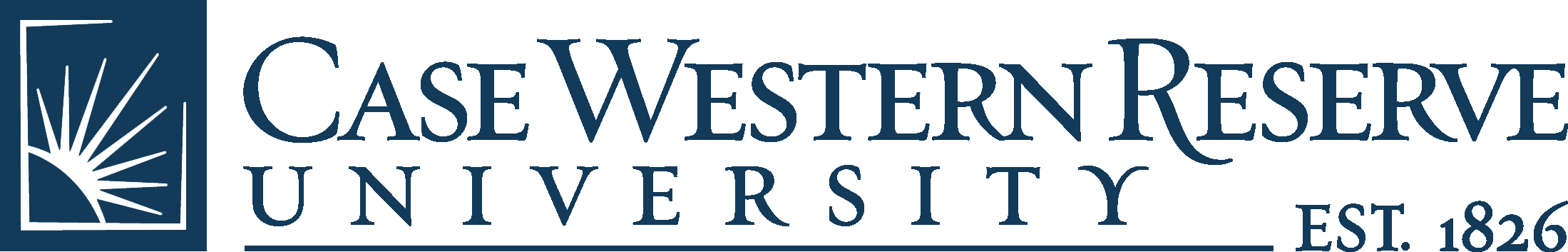 Department of Human ResourcesPlease submit all forms to: leaves@case.edu10900 Euclid AvenueCleveland, Ohio 44106-7047   VACATION BANK REQUESTphone  216.368.2268fax 216.368.8948  email  leaves@case.edu www.case.edu/finadmin/humres/EMPLOYEE INFORMATIONEMPLOYEE INFORMATIONFirst Name: Last Name:Title:Employee ID:Email Address:Phone Number:School:Department:REQUEST INFORMATIONREQUEST INFORMATIONVacation Request (1 Day Minimum – 10 Days Maximum) (Example: 5 Days = 40 Hours or 37.5 Hours)Vacation Request (1 Day Minimum – 10 Days Maximum) (Example: 5 Days = 40 Hours or 37.5 Hours)Total Days Requested:Total Hours Requested Equivalent:Print Name (Employee)Sign NameDate  FOR LEAVE ADMINISTRATOR USE ONLYFOR LEAVE ADMINISTRATOR USE ONLYDate Received: 					   Number of Unpaid Days During Leave:	Date Received: 					   Number of Unpaid Days During Leave:	Days Available in School/Mgmt Center:Number of Days/Hours Approved:Print Name (Leave Administrator)Sign NameDateDateFOR EMPLOYEE RELATIONS USE ONLYFOR EMPLOYEE RELATIONS USE ONLYFOR EMPLOYEE RELATIONS USE ONLYApproved/Denied:Approved/Denied:Approved/Denied:Print Name (Secondary Approver)Sign NameDate*Please note that you are eligible to receive up to 10 days from the Vacation Bank per fiscal year (pro-rated for part-time employees). Available vacation time is allotted on a first-come, first-serve basis.*To be eligible to receive vacation time from the Vacation Bank, a recipient must be a staff employee in good standing with the University. The recipient may request donated time from the Vacation Bank if he or she has already exhausted all vacation and sick balances and is currently taking unpaid approved  personal medical leave or he or she will soon exhaust all vacation and sick balances and will then otherwise go on unpaid approved personal medical leave. The Vacation Bank does not apply to medical leaves to care for family members.  Faculty, term employees, and post-doctorate scholars are not eligible to receive donated time from the Vacation Bank.	*If you do not use all of your approved days, you must notify the Leave Administrator at leaves@case.edu and the remaining days will be returned to the vacation bank.